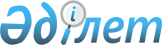 О внесении изменений в решение Сайрамского районного маслихата от 21 декабря 2017 года № 22-149/VІ "О районном бюджете на 2018-2020 годы"Решение Сайрамского районного маслихата Южно-Казахстанской области от 4 июля 2018 года № 30-200/VI. Зарегистрировано Департаментом юстиции Южно-Казахстанской области 11 июля 2018 года № 4677
      В соответствии с пунктом 5 статьи 109 Бюджетного кодекса Республики Казахстан от 4 декабря 2008 года, подпунктом 1) пункта 1 статьи 6 Закона Республики Казахстан от 23 января 2001 года "О местном государственном управлении и самоуправлении в Республике Казахстан" и решением Южно-Казахстанского областного маслихата от 21 июня 2018 года № 25/281-VІ "О внесении изменений и дополнения в решение Южно-Казахстанского областного маслихата от 11 декабря 2017 года № 18/209-VІ "Об областном бюджете на 2018-2020 годы", зарегистрированного в Реестре государственной регистрации нормативных правовых актов за № 4650, Сайрамский районный маслихат РЕШИЛ:
      1. Внести в решение Сайрамского районного маслихата от 21 декабря 2017 года № 22-149/VІ "О районном бюджете на 2018-2020 годы" (зарегистрировано в Реестре государственной регистрации нормативных правовых актов за № 4347, опубликовано 5 января 2018 года в газете "Пульс Сайрама" и в эталонном контрольном банке нормативных правовых актов Республики Казахстан в электронном виде 24 января 2018 года) следующие изменения:
      пункт 1 изложить в следующей редакции:
      "1. Утвердить районный бюджет Сайрамского района на 2018-2020 годы, согласно приложениям 1, 2 и 3 соответственно, в том числе на 2018 год в следующих объемах:
      1) доходы – 27 679 637 тысяч тенге, в том числе:
      налоговым поступлениям – 2 705 767 тысяч тенге;
      неналоговым поступлениям – 18 907 тысяч тенге;
      поступлениям от продажи основного капитала – 10 000 тысяч тенге;
      поступлениям трансфертов – 24 944 963 тысяч тенге;
      2) затраты – 27 832 719 тысяч тенге;
      3) чистое бюджетное кредитование – 4 459 тысяч тенге, в том числе:
      бюджетные кредиты – 10 822 тысяч тенге;
      погашение бюджетных кредитов – 6 363 тысяч тенге;
      4) сальдо по операциям с финансовыми активами – 0;
      приобретение финансовых активов – 0;
      поступление от продажи финансовых активов государства – 0;
      5) дефицит (профицит) бюджета – - 157 541 тысяч тенге;
      6) финансирование дефицита (использование профицита) бюджета – 157 541 тысяч тенге;
      поступление займов – 10 822 тысяч тенге;
      погашение займов – 6 363 тысяч тенге;
      используемые остатки бюджетных средств – 153 082 тысяч тенге.".
      пункт 2 изложить в следующей редакции:
      "2. Установить на 2018 год норматив распределения общей суммы поступлений индивидуального подоходного налога и социального налога:
      индивидуального подоходного налога с доходов, облагаемых у источника выплаты 43 процентов в районный бюджет;
      индивидуального подоходного налога с доходов у иностранных граждан, облагаемых у источника выплаты 50 процентов в районный бюджет;
      социального налога 50 процентов в районный бюджет.".
      Приложение 1, 2, 3 указанному решению изложить в новой редакции согласно приложению 1, 2, 3 к настоящему решению.
      2. Государственному учреждению "Аппарат Сайрамского районного маслихата" в установленном законодательством Республики Казахстан порядке обеспечить:
      1) государственную регистрацию настоящего решения в территориальном органе юстиции;
      2) в течение десяти календарных дней со дня государственной регистрации настоящего решения маслихата направление его копии в бумажном и электронном виде на казахском и русском языках в Республиканское государственное предприятие на праве хозяйственного ведения "Республиканский центр правовой информации" для официального опубликования и включения в эталонный контрольный банк нормативных правовых актов Республики Казахстан;
      3) в течение десяти календарных дней после государственной регистрации настоящего решения направление его копии на официальное опубликование в периодические печатные издания, распространяемых на территории Сайрамского района;
      4) размещение настоящего решения на интернет-ресурсе Сайрамского районного маслихата после его официального опубликования.
      3. Настоящее решение вводится в действие с 1 января 2018 года. Районный бюджет Сайрамского района на 2018 год Районный бюджет Сайрамского района на 2019 год Районный бюджет Сайрамского района на 2020 год
					© 2012. РГП на ПХВ «Институт законодательства и правовой информации Республики Казахстан» Министерства юстиции Республики Казахстан
				
      Председатель сессии

      районного маслихата

Н.Ирсалиев

      Секретарь районного маслихата

Ж.Сулейменов
Приложение 1 к решению
Сайрамского районного
маслихата от 4 июля
2018 года № 30-200/VІПриложение 1 к решению
Сайрамского районного
маслихата от 21 декабря
2017 года № 22-149/VІ
Категория
Категория
Категория
Категория
Сумма, тысяч тенге
Класс
Класс
Наименование
Сумма, тысяч тенге
Подкласс
Подкласс
Сумма, тысяч тенге
1
1
1
2
3
1. Доходы 
27679637
1
Налоговые поступления
2705767
01
Подоходный налог
675686
2
Индивидуальный подоходный налог
675686
03
Социальный налог
662735
1
Социальный налог
662735
04
Hалоги на собственность
1206005
1
Hалоги на имущество
1203522
5
Единый земельный налог
2483
05
Внутренние налоги на товары, работы и услуги
120254
2
Акцизы
46326
3
Поступления за использование природных и других ресурсов
7646
4
Сборы за ведение предпринимательской и профессиональной деятельности
65847
5
Налог на игорный бизнес
435
08
Обязательные платежи, взимаемые за совершение юридически значимых действий и (или) выдачу документов уполномоченными на то государственными органами или должностными лицами
41087
1
Государственная пошлина
41087
2
Неналоговые поступления
18907
01
Доходы от государственной собственности
10200
1
Поступления части чистого дохода государственных предприятий
1260
5
Доходы от аренды имущества, находящегося в государственной собственности
8936
7
Вознаграждения по кредитам, выданным из государственного бюджета
4
06
Прочие неналоговые поступления
8707
1
Прочие неналоговые поступления
8707
3
Поступления от продажи основного капитала
10000
03
Продажа земли и нематериальных активов
10000
1
Продажа земли
10000
4
Поступления трансфертов 
24944963
01
Трансферты из нижестоящих органов государственного управления
23176
3
Трансферты из бюджетов городов районного значения, сел, поселков, сельских округов
23176
02
Трансферты из вышестоящих органов государственного управления
24921787
2
Трансферты из областного бюджета
24921787
Функциональная группа Наименование
Функциональная группа Наименование
Функциональная группа Наименование
Функциональная группа Наименование
Функциональная группа Наименование
Сумма, тысяч тенге
Подфункция
Подфункция
Подфункция
Подфункция
Сумма, тысяч тенге
Администратор бюджетной программы
Администратор бюджетной программы
Администратор бюджетной программы
Сумма, тысяч тенге
Программа
Программа
Сумма, тысяч тенге
1
2
3
2. Затраты
27832719
01
Государственные услуги общего характера
241112
1
Представительные, исполнительные и другие органы, выполняющие общие функции государственного управления
187488
112
Аппарат маслихата района (города областного значения)
26998
001
Услуги по обеспечению деятельности маслихата района (города областного значения)
26398
003
Капитальные расходы государственных органа
600
122
Аппарат акима района (города областного значения)
160490
001
Услуги по обеспечению деятельности акима района (города областного значения)
134155
003
Капитальные расходы государственных органа
26335
2
Финансовая деятельность
5513
459
Отдел экономики и финансов района (города областного значения)
5513
003
Проведение оценки имущества в целях налогообложения
3547
010
Приватизация, управление коммунальным имуществом, постприватизационная деятельность и регулирование споров, связанных с этим
1966
9
Прочие государственные услуги общего характера
48111
459
Отдел экономики и финансов района (города областного значения)
47611
001
Услуги по реализации государственной политики в области формирования и развития экономической политики, государственного планирования, исполнения бюджета и управления коммунальной собственностью района (города областного значения)
47011
015
Капитальные расходы государственных органа
600
467
Отдел строительства района (города областного значения)
500
040
Развитие объектов государственных органов
500
02
Оборона
105580
1
Военные нужды
31513
122
Аппарат акима района (города областного значения)
31513
005
Мероприятия в рамках исполнения всеобщей воинской обязанности
31513
2
Организация работы по чрезвычайным ситуациям
74067
122
Аппарат акима района (города областного значения)
74067
006
Предупреждение и ликвидация чрезвычайных ситуаций масштаба района (города областного значения)
63582
007
Мероприятия по профилактике и тушению степных пожаров районного (городского) масштаба, а также пожаров в населенных пунктах, в которых не созданы органы государственной противопожарной службы
10485
03
Общественный порядок, безопасность, правовая, судебная, уголовно-исполнительная деятельность
120779
9
Прочие услуги в области общественного порядка и безопасности
120779
485
Отдел пассажирского транспорта и автомобильных дорог района (города областного значения)
120779
021
Обеспечение безопасности дорожного движения в населенных пунктах
120779
04
Образование
17 790 059
1
Дошкольное воспитание и обучение
2 536 815
464
Отдел образования района (города областного значения)
2 536 815
009
Обеспечение деятельности организаций дошкольного воспитания и обучения
93 660
040
Реализация государственного образовательного заказа в дошкольных организациях образования
2 443 155
2
Начальное, основное среднее и общее среднее образование
14 308 212
464
Отдел образования района (города областного значения)
13 587 378
003
Общеобразовательное обучение
13 455 018
006
Дополнительное образование для детей
132360
467
Отдел строительства района (города областного значения)
720834
024
Строительство и реконструкция объектов образования
720834
4
Техническое и профессиональное, послесреднее образование
141621
464
Отдел образования района (города областного значения)
141621
018
Организация профессионального обучения
141621
9
Прочие услуги в области образования
803411
464
Отдел образования района (города областного значения)
803411
001
Услуги по реализации государственной политики на местном уровне в области образования 
39921
005
Приобретение и доставка учебников, учебно-методических комплексов для государственных учреждений образования района (города областного значения)
528709
012
Капитальные расходы государственных органов
600
015
Ежемесячная выплата денежных средств опекунам (попечителям) на содержание ребенка-сироты (детей-сирот), и ребенка (детей), оставшегося без попечения родителей
25981
022
Выплата единовременных денежных средств казахстанским гражданам, усыновившим (удочерившим) ребенка (детей)-сироту и ребенка (детей), оставшегося без попечения родителей
542
067
Капитальные расходы подведомственных государственных учреждений и организаций
207658
06
Социальная помощь и социальное обеспечение
1611293
1
Социальное обеспечение
801368
451
Отдел занятости и социальных программ района (города областного значения)
789932
005
Государственная адресная социальная помощь
789932
464
Отдел образования района (города областного значения)
11436
030
Содержание ребенка (детей), переданного патронатным воспитателям
11436
2
Социальная помощь
738752
451
Отдел занятости и социальных программ района (города областного значения)
699078
002
Программа занятости
267049
004
Оказание социальной помощи на приобретение топлива специалистам здравоохранения, образования, социального обеспечения, культуры, спорта и ветеринарии в сельской местности в соответствии с законодательством Республики Казахстан
43461
006
Жилищная помощь
18020
007
Социальная помощь отдельным категориям нуждающихся граждан по решениям местных представительных органов
73905
010
Материальное обеспечение детей-инвалидов, воспитывающихся и обучающихся на дому
3464
014
Оказание социальной помощи нуждающимся гражданам на дому
113425
017
Обеспечение нуждающихся инвалидов обязательными гигиеническими средствами и предоставление услуг специалистами жестового языка, индивидуальными помощниками в соответствии с индивидуальной программой реабилитации инвалида
98649
023
Обеспечение деятельности центров занятости населения
81105
464
Отдел образования района (города областного значения)
39674
008
Социальная поддержка обучающихся и воспитанников организаций образования очной формы обучения в виде льготного проезда на общественном транспорте (кроме такси) по решению местных представительных органов
39674
9
Прочие услуги в области социальной помощи и социального обеспечения
71173
451
Отдел занятости и социальных программ района (города областного значения)
71173
001
Услуги по реализации государственной политики на местном уровне в области обеспечения занятости и реализации социальных программ для населения
61983
011
Оплата услуг по зачислению, выплате и доставке пособий и других социальных выплат
7914
021
Капитальные расходы государственных органов
1276
07
Жилищно-коммунальное хозяйство
1563802
1
Жилищное хозяйство
392540
467
Отдел строительства района (города областного значения)
230227
003
Строительство и (или) приобретение жилья государственного коммунального жилищного фонда
4294
004
Проектирование, развитие, обустройство и (или) приобретение инженерно-коммуникационной инфраструктуры 
151154
098
Приобретение жилья коммунального жилищного фонда
74779
497
Отдел жилищно-коммунального хозяйства района (города областного значения)
162313
001
Услуги по реализации государственной политики на местном уровне в области жилищно-коммунального хозяйства
28867
003
Капитальные расходы государственного органа 
5489
004
Изъятие, в том числе путем выкупа земельных участков для государственных надобностей и связанное с этим отчуждение недвижимого имущества
2500
005
Организация сохранения государственного жилищного фонда
1358
033
Проектирование, развитие, обустройство и (или) приобретение инженерно-коммуникационной инфраструктуры 
26592
049
Проведение энергетического аудита многоквартирных жилых домов 
170
113
Целевые текущие трансферты из местных бюджетов
97337
2
Коммунальное хозяйство
1059347
497
Отдел жилищно-коммунального хозяйства района (города областного значения)
1059347
016
Функционирование системы водоснабжения и водоотведения
89869
018
Развитие благоустройства городов и населенных пунктов
78785
058
Развитие системы водоснабжения и водоотведения в сельских населенных пунктах
890693
3
Благоустройство населенных пунктов
111915
497
Отдел жилищно-коммунального хозяйства района (города областного значения)
111915
030
Обеспечение санитарии населенных пунктов
4900
035
Благоустройство и озеленение населенных пунктов
107015
08
Культура, спорт, туризм и информационное пространство
874692
1
Деятельность в области культуры
238711
455
Отдел культуры и развития языков района (города областного значения)
163062
003
Поддержка культурно-досуговой работы
163062
467
Отдел строительства района (города областного значения)
75649
011
Развития обьектов культуры
75649
2
Спорт
409004
465
Отдел физической культуры и спорта района 
322470
001
Услуги по реализации государственной политики на местном уровне в сфере физической культуры и спорта
9958
003
Капитальные расходы государственного органа 
630
005
Развитие массового спорта и национальных видов спорта 
273626
006
Проведение спортивных соревнований на районном (города областного значения) уровне
3925
007
Подготовка и участие членов сборных команд района (города областного значения) по различным видам спорта на областных спортивных соревнованиях
28591
032
Капитальные расходы подведомственных государственных учреждений и организаций
5740
467
Отдел строительства района (города областного значения)
86534
008
Развитие объектов спорта и туризма
86534
3
Информационное пространство
137570
455
Отдел культуры и развития языков района (города областного значения)
104442
006
Функционирование районных (городских) библиотек
93524
007
Развитие государственного языка и других языков народа Казахстана
10918
456
Отдел внутренней политики района (города областного значения)
33128
002
Услуги по проведению государственной информационной политики
33128
9
Прочие услуги по организации культуры, спорта, туризма и информационного пространства
89407
455
Отдел культуры и развития языков района (города областного значения)
34399
001
Услуги по реализации государственной политики на местном уровне в области развития языков и культуры
12752
010
Капитальные расходы государственных органов
600
032
Капитальные расходы подведомственных государственных учреждений и организаций
20847
113
Целевые текущие трансферты из местных бюджетов
200
456
Отдел внутренней политики района (города областного значения)
55008
001
Услуги по реализации государственной политики на местном уровне в области информации, укрепления государственности и формирования социального оптимизма граждан
31708
003
Реализация мероприятий в сфере молодежной политики
22700
006
Капитальные расходы государственных органов
600
09
Топливно-энергетический комплекс и недропользование
1929117
9
Прочие услуги в области топливно-энергетического комплекса и недропользования
1929117
497
Отдел жилищно-коммунального хозяйства района (города областного значения)
1929117
038
Развитие газотранспортной системы
1929117
10
Сельское, водное, лесное, рыбное хозяйство, особо охраняемые природные территории, охрана окружающей среды и животного мира, земельные отношения
278782
1
Сельское хозяйство
252137
462
Отдел сельского хозяйства района (города областного значения)
35917
001
Услуги по реализации государственной политики на местном уровне в сфере сельского хозяйства
30054
006
Капитальные расходы государственных органов
5863
473
Отдел ветеринарии района (города областного значения)
216220
001
Услуги по реализации государственной политики на местном уровне в сфере ветеринарии
27424
003
Капитальные расходы государственных органов
600
006
Организация санитарного убоя больных животных
3274
007
Организация отлова и уничтожения бродячих собак и кошек
5902
008
Возмещение владельцам стоимости изымаемых и уничтожаемых больных животных, продуктов и сырья животного происхождения
13267
009
Проведение ветеринарных мероприятий по энзоотическим болезням животных
31627
011
Проведение противоэпизоотических мероприятий
134126
6
Земельные отношения
19775
463
Отдел земельных отношений района (города областного значения) 
19775
001
Услуги по реализации государственной политики в области регулирования земельных отношений на территории района (города областного значения)
12738
006
Землеустройство, проводимое при установлении границ районов, городов областного значения, районного значения, сельских округов, поселков, сел
6437
007
Капитальные расходы государственных органов
600
9
Прочие услуги в области сельского, водного, лесного, рыбного хозяйства, охраны окружающей среды и земельных отношений
6870
459
Отдел экономики и финансов района (города областного значения)
6870
099
Реализация мер по оказанию социальной поддержки специалистов
6870
11
Промышленность, архитектурная, градостроительная и строительная деятельность
37268
2
Архитектурная, градостроительная и строительная деятельность
37268
467
Отдел строительства района (города областного значения)
22494
001
Услуги по реализации государственной политики на местном уровне в области строительства
21894
017
Капитальные расходы государственных органов
600
468
Отдел архитектуры и градостроительства района (города областного значения)
14774
001
Услуги по реализации государственной политики в области архитектуры и градостроительства на местном уровне
13298
004
Капитальные расходы государственных органов
1476
12
Транспорт и коммуникации
1659032
1
Автомобильный транспорт
1643991
485
Отдел пассажирского транспорта и автомобильных дорог района (города областного значения)
1643991
023
Обеспечение функционирования автомобильных дорог
934960
045
Капитальный и средний ремонт автомобильных дорог районного значения и улиц населенных пунктов
709031
9
Прочие услуги в сфере транспорта и коммуникаций
15041
485
Отдел пассажирского транспорта и автомобильных дорог района (города областного значения)
15041
001
Услуги по реализации государственной политики на местном уровне в области пассажирского транспорта и автомобильных дорог 
14441
003
Капитальные расходы государственных органа
600
13
Прочие
195818
3
Поддержка предпринимательской деятельности и защита конкуренции
20253
469
Отдел предпринимательства района (города областного значения)
20253
001
Услуги по реализации государственной политики на местном уровне в области развития предпринимательства и промышленности 
19653
004
Капитальные расходы государственных органов
600
9
Прочие
175565
459
Отдел экономики и финансов района (города областного значения)
64000
012
Резерв местного исполнительного органа района (города областного значения) 
64000
464
Отдел образования района (города областного значения)
75000
096
Выполнение государственных обязательств по проектам государственно-частного партнерства
75000
465
Отдел физической культуры и спорта района 
36565
096
Выполнение государственных обязательств по проектам государственно-частного партнерства
36565
14
Обслуживание долга
104
1
Обслуживание долга
104
459
Отдел экономики и финансов района (города областного значения)
104
021
Обслуживание долга местных исполнительных органов по выплате вознаграждений и иных платежей по займам из областного бюджета
104
15
Трансферты
1425281
1
Трансферты
1425281
459
Отдел экономики и финансов района (города областного значения)
1425281
006
Возврат неиспользованных (недоиспользованных) целевых трансфертов
7460
024
Целевые текущие трансферты из нижестоящего бюджета на компенсацию потерь вышестоящего бюджета в связи с изменением законодательства
713868
038
Субвенции
703951
054
Возврат сумм неиспользованных (недоиспользованных) целевых трансфертов, выделенных из республиканского бюджета за счет целевого трансферта из Национального фонда Республики Казахстан
2
3. Чистое бюджетное кредитование 
4 459
Функциональная группа
Функциональная группа
Функциональная группа
Функциональная группа
Функциональная группа
Сумма, тысяч тенге
Подфункция Наименование
Подфункция Наименование
Подфункция Наименование
Подфункция Наименование
Сумма, тысяч тенге
Администратор бюджетной программы
Администратор бюджетной программы
Администратор бюджетной программы
Сумма, тысяч тенге
Программа
Программа
Сумма, тысяч тенге
Бюджетные кредиты
10 822
10
Сельское, водное, лесное, рыбное хозяйство, особо охраняемые природные территории, охрана окружающей среды и животного мира, земельные отношения
10 822
1
Сельское хозяйство
10 822
459
Отдел экономики и финансов района (города областного значения)
10 822
018
Бюджетные кредиты для реализации мер социальной поддержки специалистов
10 822
Категория
Категория
Категория
Категория
Наименование
Сумма, тысяч тенге
Класс
Класс
Класс
Сумма, тысяч тенге
Подкласс
Подкласс
Подкласс
Сумма, тысяч тенге
Погашение бюджетных кредитов
6363
5
Погашение бюджетных кредитов
6363
01
Погашение бюджетных кредитов
6363
1
Погашение бюджетных кредитов, выданных из государственного бюджета
6363
4. Сальдо по операциям с финансовыми активами
0
Функциональная группа
Функциональная группа
Функциональная группа
Функциональная группа
Функциональная группа
Сумма, тысяч тенге
Подфункция Наименование
Подфункция Наименование
Подфункция Наименование
Подфункция Наименование
Сумма, тысяч тенге
Администратор бюджетной программы
Администратор бюджетной программы
Администратор бюджетной программы
Сумма, тысяч тенге
Программа
Программа
Сумма, тысяч тенге
Приобретение финансовых активов
0
Категория
Категория
Категория
Категория
Наименование
Сумма, тысяч тенге
Класс
Класс
Класс
Сумма, тысяч тенге
Подкласс
Подкласс
Подкласс
Сумма, тысяч тенге
6
Поступление от продажи финансовых активов государства 
0
01
Поступление от продажи финансовых активов государства 
0
1
Поступления от продажи финансовых активов внутри страны
0
5. Дефицит (профицит) бюджета
-157541
6. Финансирование дефицита (использование профицита) бюджета 
157541
Категория Наименование
Категория Наименование
Категория Наименование
Категория Наименование
Категория Наименование
Сумма, тысяч тенге
Класс
Класс
Класс
Класс
Сумма, тысяч тенге
Подкласс
Подкласс
Подкласс
Сумма, тысяч тенге
7
Поступления займов
10822
01
Внутренние государственные займы
10822
2
Договоры займа
10822
Функциональная группа
Функциональная группа
Функциональная группа
Функциональная группа
Функциональная группа
Сумма, тысяч тенге
Подфункция Наименование
Подфункция Наименование
Подфункция Наименование
Подфункция Наименование
Сумма, тысяч тенге
Администратор бюджетной программы
Администратор бюджетной программы
Администратор бюджетной программы
Сумма, тысяч тенге
Программа
Программа
Сумма, тысяч тенге
16
Погашение займов
6363
1
Погашение займов
6363
459
Отдел экономики и финансов района (города областного значения)
6363
005
Погашение долга местного исполнительного органа перед вышестоящим бюджетом
6363
Категория Наименование
Категория Наименование
Категория Наименование
Категория Наименование
Категория Наименование
Сумма, тысяч тенге
Класс
Класс
Класс
Сумма, тысяч тенге
Подкласс
Подкласс
Подкласс
Сумма, тысяч тенге
8
Используемые остатки бюджетных средств
153082
01
Используемые остатки бюджетных средств
153082
1
Используемые остатки бюджетных средств
153082Приложение 2 к решению
Сайрамского районного
маслихата от 4 июля
2018 года № 30-200/VІПриложение 2 к решению
Сайрамского районного
маслихата от 21 декабря
2017 года № 22-149/VІ
Категория
Категория
Категория
Категория
Сумма, тысяч тенге
Класс
Класс
Наименование
Сумма, тысяч тенге
Подкласс
Подкласс
Сумма, тысяч тенге
1
1
1
2
3
1. Доходы 
29266316
1
Налоговые поступления
2918272
01
Подоходный налог
807734
2
Индивидуальный подоходный налог
807734
03
Социальный налог
647884
1
Социальный налог
647884
04
Hалоги на собственность
1290426
1
Hалоги на имущество
1287769
5
Единый земельный налог
2657
05
Внутренние налоги на товары, работы и услуги
128265
2
Акцизы
49569
3
Поступления за использование природных и других ресурсов
8181
4
Сборы за ведение предпринимательской и профессиональной деятельности
70050
5
Налог на игорный бизнес
465
08
Обязательные платежи, взимаемые за совершение юридически значимых действий и (или) выдачу документов уполномоченными на то государственными органами или должностными лицами
43963
1
Государственная пошлина
43963
2
Неналоговые поступления
20231
01
Доходы от государственной собственности
10914
1
Поступления части чистого дохода государственных предприятий
1348
5
Доходы от аренды имущества, находящегося в государственной собственности
9561
7
Вознаграждения по кредитам, выданным из государственного бюджета
5
06
Прочие неналоговые поступления
9317
1
Прочие неналоговые поступления
9317
3
Поступления от продажи основного капитала
10000
03
Продажа земли и нематериальных активов
10000
1
Продажа земли
10000
4
Поступления трансфертов 
26317813
02
Трансферты из вышестоящих органов государственного управления
26317813
2
Трансферты из областного бюджета
26 317 813
Функциональная группа Наименование
Функциональная группа Наименование
Функциональная группа Наименование
Функциональная группа Наименование
Функциональная группа Наименование
Сумма, тысяч тенге
Подфункция
Подфункция
Подфункция
Подфункция
Сумма, тысяч тенге
Администратор бюджетной программы
Администратор бюджетной программы
Администратор бюджетной программы
Сумма, тысяч тенге
Программа
Программа
Сумма, тысяч тенге
1
2
3
2. Затраты
29266316
01
Государственные услуги общего характера
207989
1
Представительные, исполнительные и другие органы, выполняющие общие функции государственного управления
156036
112
Аппарат маслихата района (города областного значения)
24890
001
Услуги по обеспечению деятельности маслихата района (города областного значения)
24260
003
Капитальные расходы государственных органа
630
122
Аппарат акима района (города областного значения)
131146
001
Услуги по обеспечению деятельности акима района (города областного значения)
130516
003
Капитальные расходы государственных органа
630
2
Финансовая деятельность
2102
459
Отдел экономики и финансов района (города областного значения)
2102
010
Приватизация, управление коммунальным имуществом, постприватизационная деятельность и регулирование споров, связанных с этим
2102
9
Прочие государственные услуги общего характера
49851
459
Отдел экономики и финансов района (города областного значения)
49851
001
Услуги по реализации государственной политики в области формирования и развития экономической политики, государственного планирования, исполнения бюджета и управления коммунальной собственностью района (города областного значения)
49221
015
Капитальные расходы государственных органа
630
02
Оборона
66013
1
Военные нужды
33899
122
Аппарат акима района (города областного значения)
33899
005
Мероприятия в рамках исполнения всеобщей воинской обязанности
33899
2
Организация работы по чрезвычайным ситуациям
32114
122
Аппарат акима района (города областного значения)
32114
006
Предупреждение и ликвидация чрезвычайных ситуаций масштаба района (города областного значения)
14516
007
Мероприятия по профилактике и тушению степных пожаров районного (городского) масштаба, а также пожаров в населенных пунктах, в которых не созданы органы государственной противопожарной службы
17598
03
Общественный порядок, безопасность, правовая, судебная, уголовно-исполнительная деятельность
67547
9
Прочие услуги в области общественного порядка и безопасности
67547
485
Отдел пассажирского транспорта и автомобильных дорог района (города областного значения)
67547
021
Обеспечение безопасности дорожного движения в населенных пунктах
67547
04
Образование
20 701 307
1
Дошкольное воспитание и обучение
3 399 333
464
Отдел образования района (города областного значения)
3 399 333
009
Обеспечение деятельности организаций дошкольного воспитания и обучения
100 360
040
Реализация государственного образовательного заказа в дошкольных организациях образования
3 298 973
2
Начальное, основное среднее и общее среднее образование
15 878 378
464
Отдел образования района (города областного значения)
13 417 378
003
Общеобразовательное обучение
13 301 277
006
Дополнительное образование для детей
116101
467
Отдел строительства района (города областного значения)
2461000
024
Строительство и реконструкция объектов образования
2461000
4
Техническое и профессиональное, послесреднее образование
144754
464
Отдел образования района (города областного значения)
144754
018
Организация профессионального обучения
144754
9
Прочие услуги в области образования
1278842
464
Отдел образования района (города областного значения)
1278842
001
Услуги по реализации государственной политики на местном уровне в области образования 
20927
005
Приобретение и доставка учебников, учебно-методических комплексов для государственных учреждений образования района (города областного значения)
501247
012
Капитальные расходы государственных органов
630
015
Ежемесячная выплата денежных средств опекунам (попечителям) на содержание ребенка-сироты (детей-сирот), и ребенка (детей), оставшегося без попечения родителей
27280
022
Выплата единовременных денежных средств казахстанским гражданам, усыновившим (удочерившим) ребенка (детей)-сироту и ребенка (детей), оставшегося без попечения родителей
569
067
Капитальные расходы подведомственных государственных учреждений и организаций
728189
06
Социальная помощь и социальное обеспечение
890887
1
Социальное обеспечение
363568
451
Отдел занятости и социальных программ района (города областного значения)
351561
005
Государственная адресная социальная помощь
351561
464
Отдел образования района (города областного значения)
12007
030
Содержание ребенка (детей), переданного патронатным воспитателям
12007
2
Социальная помощь
454207
451
Отдел занятости и социальных программ района (города областного значения)
423571
002
Программа занятости
33782
004
Оказание социальной помощи на приобретение топлива специалистам здравоохранения, образования, социального обеспечения, культуры, спорта и ветеринарии в сельской местности в соответствии с законодательством Республики Казахстан
45634
006
Жилищная помощь
18921
007
Социальная помощь отдельным категориям нуждающихся граждан по решениям местных представительных органов
70708
010
Материальное обеспечение детей-инвалидов, воспитывающихся и обучающихся на дому
3637
014
Оказание социальной помощи нуждающимся гражданам на дому
123090
017
Обеспечение нуждающихся инвалидов обязательными гигиеническими средствами и предоставление услуг специалистами жестового языка, индивидуальными помощниками в соответствии с индивидуальной программой реабилитации инвалида
56487
023
Обеспечение деятельности центров занятости населения
71312
464
Отдел образования района (города областного значения)
30636
008
Социальная поддержка обучающихся и воспитанников организаций образования очной формы обучения в виде льготного проезда на общественном транспорте (кроме такси) по решению местных представительных органов
30636
9
Прочие услуги в области социальной помощи и социального обеспечения
73112
451
Отдел занятости и социальных программ района (города областного значения)
73112
001
Услуги по реализации государственной политики на местном уровне в области обеспечения занятости и реализации социальных программ для населения
67533
011
Оплата услуг по зачислению, выплате и доставке пособий и других социальных выплат
4950
021
Капитальные расходы государственных органов
629
07
Жилищно-коммунальное хозяйство
2953302
1
Жилищное хозяйство
933183
467
Отдел строительства района (города областного значения)
784492
004
Проектирование, развитие, обустройство и (или) приобретение инженерно-коммуникационной инфраструктуры 
784492
497
Отдел жилищно-коммунального хозяйства района (города областного значения)
148691
001
Услуги по реализации государственной политики на местном уровне в области жилищно-коммунального хозяйства
28061
003
Капитальные расходы государственного органа 
630
033
Проектирование, развитие, обустройство и (или) приобретение инженерно-коммуникационной инфраструктуры 
120000
2
Коммунальное хозяйство
1956266
497
Отдел жилищно-коммунального хозяйства района (города областного значения)
1956266
016
Функционирование системы водоснабжения и водоотведения
15415
018
Развитие благоустройства городов и населенных пунктов
307541
058
Развитие системы водоснабжения и водоотведения в сельских населенных пунктах
1633310
3
Благоустройство населенных пунктов
63853
497
Отдел жилищно-коммунального хозяйства района (города областного значения)
63853
035
Благоустройство и озеленение населенных пунктов
63853
08
Культура, спорт, туризм и информационное пространство
672201
1
Деятельность в области культуры
137635
455
Отдел культуры и развития языков района (города областного значения)
137635
003
Поддержка культурно-досуговой работы
137635
2
Спорт
344213
465
Отдел физической культуры и спорта района 
294213
001
Услуги по реализации государственной политики на местном уровне в сфере физической культуры и спорта
10207
003
Капитальные расходы государственного органа 
662
005
Развитие массового спорта и национальных видов спорта 
254373
006
Проведение спортивных соревнований на районном (города областного значения) уровне
4200
007
Подготовка и участие членов сборных команд района (города областного значения) по различным видам спорта на областных спортивных соревнованиях
24771
467
Отдел строительства района (города областного значения)
50000
008
Развитие объектов спорта и туризма
50000
3
Информационное пространство
125220
455
Отдел культуры и развития языков района (города областного значения)
97157
006
Функционирование районных (городских) библиотек
86338
007
Развитие государственного языка и других языков народа Казахстана
10819
456
Отдел внутренней политики района (города областного значения)
28063
002
Услуги по проведению государственной информационной политики
28063
9
Прочие услуги по организации культуры, спорта, туризма и информационного пространства
65133
455
Отдел культуры и развития языков района (города областного значения)
13279
001
Услуги по реализации государственной политики на местном уровне в области развития языков и культуры
12649
010
Капитальные расходы государственных органов
630
456
Отдел внутренней политики района (города областного значения)
51854
001
Услуги по реализации государственной политики на местном уровне в области информации, укрепления государственности и формирования социального оптимизма граждан
30797
003
Реализация мероприятий в сфере молодежной политики
20427
006
Капитальные расходы государственных органов
630
09
Топливно-энергетический комплекс и недропользование
1962962
9
Прочие услуги в области топливно-энергетического комплекса и недропользования
1962962
497
Отдел жилищно-коммунального хозяйства района (города областного значения)
1962962
038
Развитие газотранспортной системы
1962962
10
Сельское, водное, лесное, рыбное хозяйство, особо охраняемые природные территории, охрана окружающей среды и животного мира, земельные отношения
274891
1
Сельское хозяйство
251118
462
Отдел сельского хозяйства района (города областного значения)
29435
001
Услуги по реализации государственной политики на местном уровне в сфере сельского хозяйства
28805
006
Капитальные расходы государственных органов
630
473
Отдел ветеринарии района (города областного значения)
221683
001
Услуги по реализации государственной политики на местном уровне в сфере ветеринарии
29400
003
Капитальные расходы государственных органов
630
006
Организация санитарного убоя больных животных
3438
007
Организация отлова и уничтожения бродячих собак и кошек
6197
008
Возмещение владельцам стоимости изымаемых и уничтожаемых больных животных, продуктов и сырья животного происхождения
13930
009
Проведение ветеринарных мероприятий по энзоотическим болезням животных
33209
011
Проведение противоэпизоотических мероприятий
134879
6
Земельные отношения
14410
463
Отдел земельных отношений района (города областного значения) 
14410
001
Услуги по реализации государственной политики в области регулирования земельных отношений на территории района (города областного значения)
13780
007
Капитальные расходы государственных органов
630
9
Прочие услуги в области сельского, водного, лесного, рыбного хозяйства, охраны окружающей среды и земельных отношений
9363
459
Отдел экономики и финансов района (города областного значения)
9363
099
Реализация мер по оказанию социальной поддержки специалистов
9363
11
Промышленность, архитектурная, градостроительная и строительная деятельность
37877
2
Архитектурная, градостроительная и строительная деятельность
37877
467
Отдел строительства района (города областного значения)
22804
001
Услуги по реализации государственной политики на местном уровне в области строительства
22174
017
Капитальные расходы государственных органов
630
468
Отдел архитектуры и градостроительства района (города областного значения)
15073
001
Услуги по реализации государственной политики в области архитектуры и градостроительства на местном уровне
14443
004
Капитальные расходы государственных органов
630
12
Транспорт и коммуникации
624131
1
Автомобильный транспорт
608040
485
Отдел пассажирского транспорта и автомобильных дорог района (города областного значения)
608040
023
Обеспечение функционирования автомобильных дорог
400000
045
Капитальный и средний ремонт автомобильных дорог районного значения и улиц населенных пунктов
208040
9
Прочие услуги в сфере транспорта и коммуникаций
16091
485
Отдел пассажирского транспорта и автомобильных дорог района (города областного значения)
16091
001
Услуги по реализации государственной политики на местном уровне в области пассажирского транспорта и автомобильных дорог 
15461
003
Капитальные расходы государственных органа
630
13
Прочие
85256
3
Поддержка предпринимательской деятельности и защита конкуренции
18256
469
Отдел предпринимательства района (города областного значения)
18256
001
Услуги по реализации государственной политики на местном уровне в области развития предпринимательства и промышленности 
17626
004
Капитальные расходы государственных органов
630
9
Прочие
67000
459
Отдел экономики и финансов района (города областного значения)
67000
012
Резерв местного исполнительного органа района (города областного значения) 
67000
14
Обслуживание долга
111
1
Обслуживание долга
111
459
Отдел экономики и финансов района (города областного значения)
111
021
Обслуживание долга местных исполнительных органов по выплате вознаграждений и иных платежей по займам из областного бюджета
111
15
Трансферты
721842
1
Трансферты
721842
459
Отдел экономики и финансов района (города областного значения)
721842
038
Субвенции
721842
3. Чистое бюджетное кредитование 
0
Функциональная группа
Функциональная группа
Функциональная группа
Функциональная группа
Функциональная группа
Сумма, тысяч тенге
Подфункция Наименование
Подфункция Наименование
Подфункция Наименование
Подфункция Наименование
Сумма, тысяч тенге
Администратор бюджетной программы
Администратор бюджетной программы
Администратор бюджетной программы
Сумма, тысяч тенге
Программа
Программа
Сумма, тысяч тенге
Бюджетные кредиты
0
10
Сельское, водное, лесное, рыбное хозяйство, особо охраняемые природные территории, охрана окружающей среды и животного мира, земельные отношения
0
1
Сельское хозяйство
0
477
Отдел сельского хозяйства и земельных отношений района (города областного значения) 
0
004
Бюджетные кредиты для реализации мер социальной поддержки специалистов
0
Категория Наименование
Категория Наименование
Категория Наименование
Категория Наименование
Категория Наименование
Сумма, тысяч тенге
Класс
Класс
Класс
Сумма, тысяч тенге
Подкласс
Подкласс
Подкласс
Сумма, тысяч тенге
Погашение бюджетных кредитов
0
5
Погашение бюджетных кредитов
0
01
Погашение бюджетных кредитов
0
1
Погашение бюджетных кредитов, выданных из государственного бюджета
0
4. Сальдо по операциям с финансовыми активами
0
Функциональная группа
Функциональная группа
Функциональная группа
Функциональная группа
Функциональная группа
Сумма, тысяч тенге
Подфункция Наименование
Подфункция Наименование
Подфункция Наименование
Подфункция Наименование
Сумма, тысяч тенге
Администратор бюджетной программы
Администратор бюджетной программы
Администратор бюджетной программы
Сумма, тысяч тенге
Программа
Программа
Сумма, тысяч тенге
Приобретение финансовых активов
0
Категория Наименование
Категория Наименование
Категория Наименование
Категория Наименование
Категория Наименование
Сумма, тысяч тенге
Класс
Класс
Класс
Сумма, тысяч тенге
Подкласс
Подкласс
Подкласс
Сумма, тысяч тенге
6
Поступление от продажи финансовых активов государства 
0
01
Поступление от продажи финансовых активов государства 
0
1
Поступления от продажи финансовых активов внутри страны
0
5. Дефицит (профицит) бюджета
0
6. Финансирование дефицита (использование профицита) бюджета 
0
Категория Наименование
Категория Наименование
Категория Наименование
Категория Наименование
Категория Наименование
Сумма, тысяч тенге
Класс
Класс
Класс
Сумма, тысяч тенге
Подкласс
Подкласс
Подкласс
Сумма, тысяч тенге
7
Поступления займов
0
01
Внутренние государственные займы
0
2
Договоры займа
0
Функциональная группа
Функциональная группа
Функциональная группа
Функциональная группа
Функциональная группа
Сумма, тысяч тенге
Подфункция Наименование
Подфункция Наименование
Подфункция Наименование
Подфункция Наименование
Сумма, тысяч тенге
Администратор бюджетной программы
Администратор бюджетной программы
Администратор бюджетной программы
Сумма, тысяч тенге
Программа
Программа
Сумма, тысяч тенге
16
Погашение займов
0
1
Погашение займов
0
459
Отдел экономики и финансов района (города областного значения)
0
005
Погашение долга местного исполнительного органа перед вышестоящим бюджетом
0
Категория Наименование
Категория Наименование
Категория Наименование
Категория Наименование
Категория Наименование
Сумма, тысяч тенге
Класс
Класс
Класс
Сумма, тысяч тенге
Подкласс
Подкласс
Подкласс
Сумма, тысяч тенге
8
Используемые остатки бюджетных средств
0
01
Используемые остатки бюджетных средств
0
1
Используемые остатки бюджетных средств
0Приложение 3 к решению
Сайрамского районного
маслихата от 4 июля
2018 года № 30-200/VІПриложение 3 к решению
Сайрамского районного
маслихата от 21 декабря
2017 года № 22-149/VІ
Категория
Категория
Категория
Категория
Сумма, тысяч тенге
Класс
Класс
Наименование
Сумма, тысяч тенге
Подкласс
Подкласс
Сумма, тысяч тенге
1
2
3
1. Доходы 
29513941
1
Налоговые поступления
3056013
01
Подоходный налог
822169
2
Индивидуальный подоходный налог
822169
03
Социальный налог
668805
1
Социальный налог
668805
04
Hалоги на собственность
1380754
1
Hалоги на имущество
1377911
5
Единый земельный налог
2843
05
Внутренние налоги на товары, работы и услуги
137245
2
Акцизы
53039
3
Поступления за использование природных и других ресурсов
8754
4
Сборы за ведение предпринимательской и профессиональной деятельности
74954
5
Налог на игорный бизнес
498
08
Обязательные платежи, взимаемые за совершение юридически значимых действий и (или) выдачу документов уполномоченными на то государственными органами или должностными лицами
47040
1
Государственная пошлина
47040
2
Неналоговые поступления
21649
01
Доходы от государственной собственности
11680
1
Поступления части чистого дохода государственных предприятий
1443
5
Доходы от аренды имущества, находящегося в государственной собственности
10231
7
Вознаграждения по кредитам, выданным из государственного бюджета
6
06
Прочие неналоговые поступления
9969
1
Прочие неналоговые поступления
9969
3
Поступления от продажи основного капитала
10000
03
Продажа земли и нематериальных активов
10000
1
Продажа земли
10000
4
Поступления трансфертов 
26426279
02
Трансферты из вышестоящих органов государственного управления
26426279
2
Трансферты из областного бюджета
26 426 279
Функциональная группа Наименование
Функциональная группа Наименование
Функциональная группа Наименование
Функциональная группа Наименование
Функциональная группа Наименование
Сумма, тысяч тенге
Подфункция
Подфункция
Подфункция
Подфункция
Сумма, тысяч тенге
Администратор бюджетной программы
Администратор бюджетной программы
Администратор бюджетной программы
Сумма, тысяч тенге
Программа
Программа
Сумма, тысяч тенге
1
2
3
2. Затраты
29513941
01
Государственные услуги общего характера
212951
1
Представительные, исполнительные и другие органы, выполняющие общие функции государственного управления
159710
112
Аппарат маслихата района (города областного значения)
25502
001
Услуги по обеспечению деятельности маслихата района (города областного значения)
24850
003
Капитальные расходы государственных органа
652
122
Аппарат акима района (города областного значения)
134208
001
Услуги по обеспечению деятельности акима района (города областного значения)
133556
003
Капитальные расходы государственных органа
652
2
Финансовая деятельность
2250
459
Отдел экономики и финансов района (города областного значения)
2250
010
Приватизация, управление коммунальным имуществом, постприватизационная деятельность и регулирование споров, связанных с этим
2250
9
Прочие государственные услуги общего характера
50991
459
Отдел экономики и финансов района (города областного значения)
50991
001
Услуги по реализации государственной политики в области формирования и развития экономической политики, государственного планирования, исполнения бюджета и управления коммунальной собственностью района (города областного значения)
50339
015
Капитальные расходы государственных органа
652
02
Оборона
67969
1
Военные нужды
34731
122
Аппарат акима района (города областного значения)
34731
005
Мероприятия в рамках исполнения всеобщей воинской обязанности
34731
2
Организация работы по чрезвычайным ситуациям
33238
122
Аппарат акима района (города областного значения)
33238
006
Предупреждение и ликвидация чрезвычайных ситуаций масштаба района (города областного значения)
15024
007
Мероприятия по профилактике и тушению степных пожаров районного (городского) масштаба, а также пожаров в населенных пунктах, в которых не созданы органы государственной противопожарной службы
18214
03
Общественный порядок, безопасность, правовая, судебная, уголовно-исполнительная деятельность
69912
9
Прочие услуги в области общественного порядка и безопасности
69912
485
Отдел пассажирского транспорта и автомобильных дорог района (города областного значения)
69912
021
Обеспечение безопасности дорожного движения в населенных пунктах
69912
04
Образование
20 416 462
1
Дошкольное воспитание и обучение
4 134 697
464
Отдел образования района (города областного значения)
4 134 697
009
Обеспечение деятельности организаций дошкольного воспитания и обучения
102 818
040
Реализация государственного образовательного заказа в дошкольных организациях образования
4 031 879
2
Начальное, основное среднее и общее среднее образование
15 144 085
464
Отдел образования района (города областного значения)
13 710 049
003
Общеобразовательное обучение
13 591 794
006
Дополнительное образование для детей
118255
467
Отдел строительства района (города областного значения)
1434036
024
Строительство и реконструкция объектов образования
1434036
4
Техническое и профессиональное, послесреднее образование
147446
464
Отдел образования района (города областного значения)
147446
018
Организация профессионального обучения
147446
9
Прочие услуги в области образования
990234
464
Отдел образования района (города областного значения)
990234
001
Услуги по реализации государственной политики на местном уровне в области образования 
21361
005
Приобретение и доставка учебников, учебно-методических комплексов для государственных учреждений образования района (города областного значения)
518548
012
Капитальные расходы государственных органов
652
015
Ежемесячная выплата денежных средств опекунам (попечителям) на содержание ребенка-сироты (детей-сирот), и ребенка (детей), оставшегося без попечения родителей
28234
022
Выплата единовременных денежных средств казахстанским гражданам, усыновившим (удочерившим) ребенка (детей)-сироту и ребенка (детей), оставшегося без попечения родителей
589
067
Капитальные расходы подведомственных государственных учреждений и организаций
420850
06
Социальная помощь и социальное обеспечение
918032
1
Социальное обеспечение
376293
451
Отдел занятости и социальных программ района (города областного значения)
363866
005
Государственная адресная социальная помощь
363866
464
Отдел образования района (города областного значения)
12427
030
Содержание ребенка (детей), переданного патронатным воспитателям
12427
2
Социальная помощь
467121
451
Отдел занятости и социальных программ района (города областного значения)
435412
002
Программа занятости
34964
004
Оказание социальной помощи на приобретение топлива специалистам здравоохранения, образования, социального обеспечения, культуры, спорта и ветеринарии в сельской местности в соответствии с законодательством Республики Казахстан
47231
006
Жилищная помощь
19583
007
Социальная помощь отдельным категориям нуждающихся граждан по решениям местных представительных органов
73182
010
Материальное обеспечение детей-инвалидов, воспитывающихся и обучающихся на дому
3765
014
Оказание социальной помощи нуждающимся гражданам на дому
125364
017
Обеспечение нуждающихся инвалидов обязательными гигиеническими средствами и предоставление услуг специалистами жестового языка, индивидуальными помощниками в соответствии с индивидуальной программой реабилитации инвалида
58463
023
Обеспечение деятельности центров занятости населения
72860
464
Отдел образования района (города областного значения)
31709
008
Социальная поддержка обучающихся и воспитанников организаций образования очной формы обучения в виде льготного проезда на общественном транспорте (кроме такси) по решению местных представительных органов
31709
9
Прочие услуги в области социальной помощи и социального обеспечения
74618
451
Отдел занятости и социальных программ района (города областного значения)
74618
001
Услуги по реализации государственной политики на местном уровне в области обеспечения занятости и реализации социальных программ для населения
68843
011
Оплата услуг по зачислению, выплате и доставке пособий и других социальных выплат
5123
021
Капитальные расходы государственных органов
652
07
Жилищно-коммунальное хозяйство
4812730
1
Жилищное хозяйство
1311403
467
Отдел строительства района (города областного значения)
862092
003
Строительство и (или) приобретение жилья государственного коммунального жилищного фонда
100000
004
Проектирование, развитие, обустройство и (или) приобретение инженерно-коммуникационной инфраструктуры 
762092
497
Отдел жилищно-коммунального хозяйства района (города областного значения)
449311
001
Услуги по реализации государственной политики на местном уровне в области жилищно-коммунального хозяйства
28659
003
Капитальные расходы государственного органа 
652
033
Проектирование, развитие, обустройство и (или) приобретение инженерно-коммуникационной инфраструктуры 
420000
2
Коммунальное хозяйство
3435239
497
Отдел жилищно-коммунального хозяйства района (города областного значения)
3435239
016
Функционирование системы водоснабжения и водоотведения
15955
058
Развитие системы водоснабжения и водоотведения в сельских населенных пунктах
3419284
3
Благоустройство населенных пунктов
66088
497
Отдел жилищно-коммунального хозяйства района (города областного значения)
66088
035
Благоустройство и озеленение населенных пунктов
66088
08
Культура, спорт, туризм и информационное пространство
687156
1
Деятельность в области культуры
140569
455
Отдел культуры и развития языков района (города областного значения)
140569
003
Поддержка культурно-досуговой работы
140569
2
Спорт
351365
465
Отдел физической культуры и спорта района 
301365
001
Услуги по реализации государственной политики на местном уровне в сфере физической культуры и спорта
10431
003
Капитальные расходы государственного органа 
685
005
Развитие массового спорта и национальных видов спорта 
260117
006
Проведение спортивных соревнований на районном (города областного значения) уровне
4494
007
Подготовка и участие членов сборных команд района (города областного значения) по различным видам спорта на областных спортивных соревнованиях
25638
467
Отдел строительства района (города областного значения)
50000
008
Развитие объектов спорта и туризма
50000
3
Информационное пространство
128264
455
Отдел культуры и развития языков района (города областного значения)
99218
006
Функционирование районных (городских) библиотек
88143
007
Развитие государственного языка и других языков народа Казахстана
11075
456
Отдел внутренней политики района (города областного значения)
29046
002
Услуги по проведению государственной информационной политики
29046
9
Прочие услуги по организации культуры, спорта, туризма и информационного пространства
66958
455
Отдел культуры и развития языков района (города областного значения)
13585
001
Услуги по реализации государственной политики на местном уровне в области развития языков и культуры
12933
010
Капитальные расходы государственных органов
652
456
Отдел внутренней политики района (города областного значения)
53373
001
Услуги по реализации государственной политики на местном уровне в области информации, укрепления государственности и формирования социального оптимизма граждан
31797
003
Реализация мероприятий в сфере молодежной политики
20924
006
Капитальные расходы государственных органов
652
09
Топливно-энергетический комплекс и недропользование
562783
9
Прочие услуги в области топливно-энергетического комплекса и недропользования
562783
497
Отдел жилищно-коммунального хозяйства района (города областного значения)
562783
038
Развитие газотранспортной системы
562783
10
Сельское, водное, лесное, рыбное хозяйство, особо охраняемые природные территории, охрана окружающей среды и животного мира, земельные отношения
283664
1
Сельское хозяйство
259242
462
Отдел сельского хозяйства района (города областного значения)
30159
001
Услуги по реализации государственной политики на местном уровне в сфере сельского хозяйства
29507
006
Капитальные расходы государственных органов
652
473
Отдел ветеринарии района (города областного значения)
229083
001
Услуги по реализации государственной политики на местном уровне в сфере ветеринарии
30070
003
Капитальные расходы государственных органов
652
006
Организация санитарного убоя больных животных
3558
007
Организация отлова и уничтожения бродячих собак и кошек
6414
008
Возмещение владельцам стоимости изымаемых и уничтожаемых больных животных, продуктов и сырья животного происхождения
14418
009
Проведение ветеринарных мероприятий по энзоотическим болезням животных
34371
011
Проведение противоэпизоотических мероприятий
139600
6
Земельные отношения
14732
463
Отдел земельных отношений района (города областного значения) 
14732
001
Услуги по реализации государственной политики в области регулирования земельных отношений на территории района (города областного значения)
14080
007
Капитальные расходы государственных органов
652
9
Прочие услуги в области сельского, водного, лесного, рыбного хозяйства, охраны окружающей среды и земельных отношений
9690
459
Отдел экономики и финансов района (города областного значения)
9690
099
Реализация мер по оказанию социальной поддержки специалистов
9690
11
Промышленность, архитектурная, градостроительная и строительная деятельность
38699
2
Архитектурная, градостроительная и строительная деятельность
38699
467
Отдел строительства района (города областного значения)
23286
001
Услуги по реализации государственной политики на местном уровне в области строительства
22634
017
Капитальные расходы государственных органов
652
468
Отдел архитектуры и градостроительства района (города областного значения)
15413
001
Услуги по реализации государственной политики в области архитектуры и градостроительства на местном уровне
14733
004
Капитальные расходы государственных органов
680
12
Транспорт и коммуникации
624481
1
Автомобильный транспорт
608040
485
Отдел пассажирского транспорта и автомобильных дорог района (города областного значения)
608040
023
Обеспечение функционирования автомобильных дорог
400000
045
Капитальный и средний ремонт автомобильных дорог районного значения и улиц населенных пунктов
208040
9
Прочие услуги в сфере транспорта и коммуникаций
16441
485
Отдел пассажирского транспорта и автомобильных дорог района (города областного значения)
16441
001
Услуги по реализации государственной политики на местном уровне в области пассажирского транспорта и автомобильных дорог 
15789
003
Капитальные расходы государственных органа
652
13
Прочие
88655
3
Поддержка предпринимательской деятельности и защита конкуренции
18655
469
Отдел предпринимательства района (города областного значения)
18655
001
Услуги по реализации государственной политики на местном уровне в области развития предпринимательства и промышленности 
18003
004
Капитальные расходы государственных органов
652
9
Прочие
70000
459
Отдел экономики и финансов района (города областного значения)
70000
012
Резерв местного исполнительного органа района (города областного значения) 
70000
14
Обслуживание долга
119
1
Обслуживание долга
119
459
Отдел экономики и финансов района (города областного значения)
119
021
Обслуживание долга местных исполнительных органов по выплате вознаграждений и иных платежей по займам из областного бюджета
119
15
Трансферты
730328
1
Трансферты
730328
459
Отдел экономики и финансов района (города областного значения)
730328
038
Субвенции
730328
3. Чистое бюджетное кредитование 
0
Функциональная группа
Функциональная группа
Функциональная группа
Функциональная группа
Функциональная группа
Сумма, тысяч тенге
Подфункция Наименование
Подфункция Наименование
Подфункция Наименование
Подфункция Наименование
Сумма, тысяч тенге
Администратор бюджетной программы
Администратор бюджетной программы
Администратор бюджетной программы
Сумма, тысяч тенге
Программа
Программа
Сумма, тысяч тенге
Бюджетные кредиты
0
10
Сельское, водное, лесное, рыбное хозяйство, особо охраняемые природные территории, охрана окружающей среды и животного мира, земельные отношения
0
1
Сельское хозяйство
0
477
Отдел сельского хозяйства и земельных отношений района (города областного значения) 
0
004
Бюджетные кредиты для реализации мер социальной поддержки специалистов
0
Категория Наименование
Категория Наименование
Категория Наименование
Категория Наименование
Категория Наименование
Сумма, тысяч тенге
Класс
Класс
Класс
Сумма, тысяч тенге
Подкласс
Подкласс
Подкласс
Сумма, тысяч тенге
Погашение бюджетных кредитов
0
5
Погашение бюджетных кредитов
0
01
Погашение бюджетных кредитов
0
1
Погашение бюджетных кредитов, выданных из государственного бюджета
0
4. Сальдо по операциям с финансовыми активами
0
Функциональная группа
Функциональная группа
Функциональная группа
Функциональная группа
Функциональная группа
Сумма, тысяч тенге
Подфункция Наименование
Подфункция Наименование
Подфункция Наименование
Подфункция Наименование
Сумма, тысяч тенге
Администратор бюджетной программы
Администратор бюджетной программы
Администратор бюджетной программы
Сумма, тысяч тенге
Программа
Программа
Сумма, тысяч тенге
Приобретение финансовых активов
0
Категория Наименование
Категория Наименование
Категория Наименование
Категория Наименование
Категория Наименование
Сумма, тысяч тенге
Класс
Класс
Класс
Сумма, тысяч тенге
Подкласс
Подкласс
Подкласс
Сумма, тысяч тенге
6
Поступление от продажи финансовых активов государства 
0
01
Поступление от продажи финансовых активов государства 
0
1
Поступления от продажи финансовых активов внутри страны
0
5. Дефицит (профицит) бюджета
0
6. Финансирование дефицита (использование профицита) бюджета 
0
Категория Наименование
Категория Наименование
Категория Наименование
Категория Наименование
Категория Наименование
Сумма, тысяч тенге
Класс
Класс
Класс
Сумма, тысяч тенге
Подкласс
Подкласс
Подкласс
Сумма, тысяч тенге
7
Поступления займов
0
01
Внутренние государственные займы
0
2
Договоры займа
0
Функциональная группа
Функциональная группа
Функциональная группа
Функциональная группа
Функциональная группа
Сумма, тысяч тенге
Подфункция Наименование
Подфункция Наименование
Подфункция Наименование
Сумма, тысяч тенге
Администратор бюджетной программы
Администратор бюджетной программы
Администратор бюджетной программы
Сумма, тысяч тенге
Программа
Программа
Сумма, тысяч тенге
16
Погашение займов
0
1
Погашение займов
0
459
Отдел экономики и финансов района (города областного значения)
0
005
Погашение долга местного исполнительного органа перед вышестоящим бюджетом
0
Категория Наименование
Категория Наименование
Категория Наименование
Категория Наименование
Категория Наименование
Сумма, тысяч тенге
Класс
Класс
Класс
Сумма, тысяч тенге
Подкласс
Подкласс
Подкласс
Сумма, тысяч тенге
8
Используемые остатки бюджетных средств
0
01
Используемые остатки бюджетных средств
0
1
Используемые остатки бюджетных средств
0